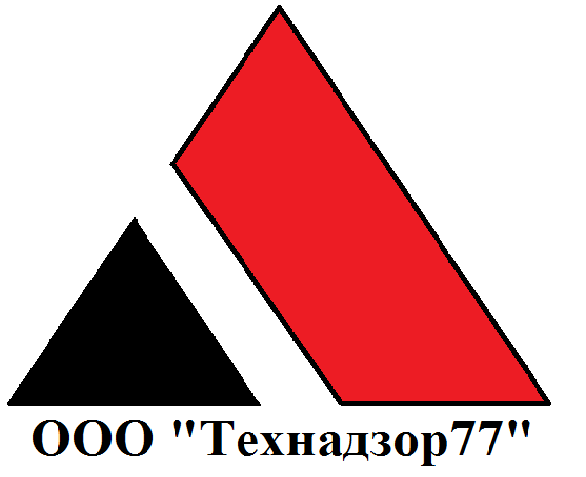 Обследование кровель производственного и офисного здания.Заказчик#######Исполнитель: ООО «Технадзор77»Адрес объекта: Россия, Москва, #######Обследование объекта.Проводилось экспертами ООО «Технадзор 77» 19 августа 2016 года в дневное время с 12.00 до 14.00 часов.Характеристика объекта.Объект исследования представляет коммерческую недвижимость.Общие положения.Техническое обследование объекта Заказчика осуществлено с целью определения качества выполненных строительно-монтажных работ.В результате зафиксировано следующее:Кровля из профлиста. Оторван конёк. Отсутствует 20% крепежа.В результате коррозии кровельного покрытия часть крепежа перестало выполнять свои функции, в местах креплений образовались протечки.Множество механических повреждений кровли.Примыкания не загерметизированы.Протекают примыкания кровли к вентиляционным будкам, отсутствует гидроизоляция примыканий.Производительность водосточной системы не соответствует возложенным на неё нагрузкам.В результате укладки материала  с нарушением технологии на поверхности кровли присутствует контр уклоны, впадины в которых скапливается вода.Мягкая кровля. Нарушена технология монтажа гибкой кровли, а именно гидроизоляционный материал уложен на утеплитель. Пирог кровли должен выглядеть следующим образом:- Основание-Утеплитель-Стяжка с устройством уклонов-Гидроизоляция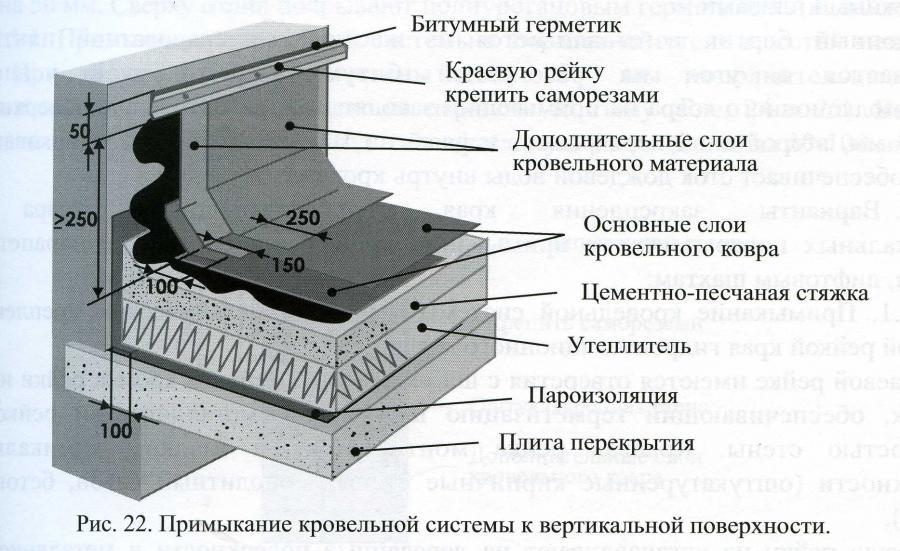 Выводы:Текущее состояние кровли оценивается как недопустимое.Мнение экспертизы/рекомендации:На объекте необходимо провести следующие работы:Демонтировать/ заменить частично профлисты имеющие механические повреждение.Крепление саморезами профлистов выполнять по технологии.Все примыкание необходимо загерметизировать.На примыкание вент. будок к кровли использовать отливы.Отчистить водосточную систему от строительного мусора.Закрепить конёк усиленными саморезами.Мягкую кровлю демонтировать полностью и сделать согласно технологии монтажа рулонной кровли.Все материалы необходимо покупать только у официальных представителей производителя.ПРИЛОЖЕНИЯ:Приложение №1 Свидетельство СРО.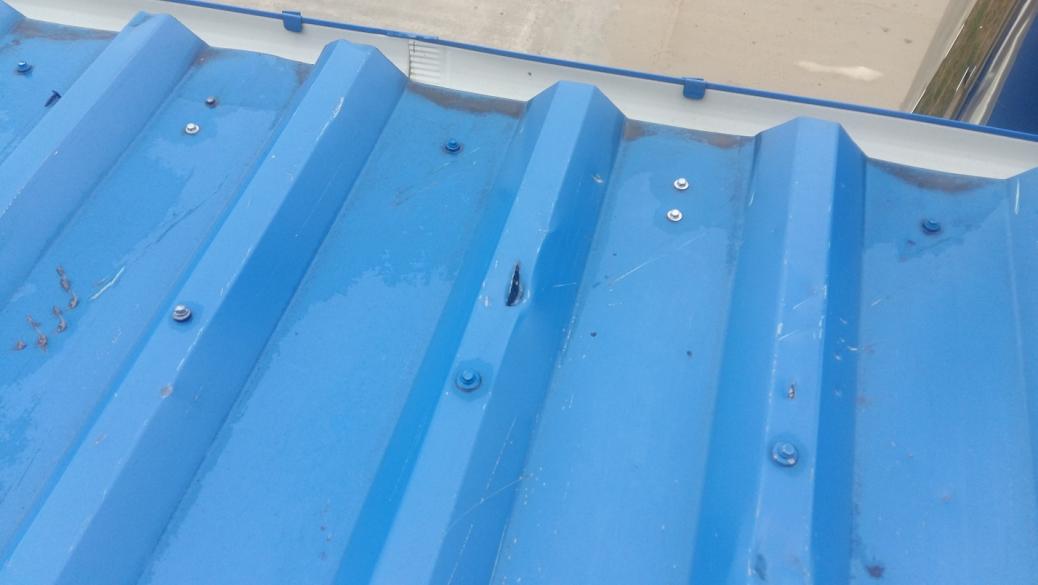 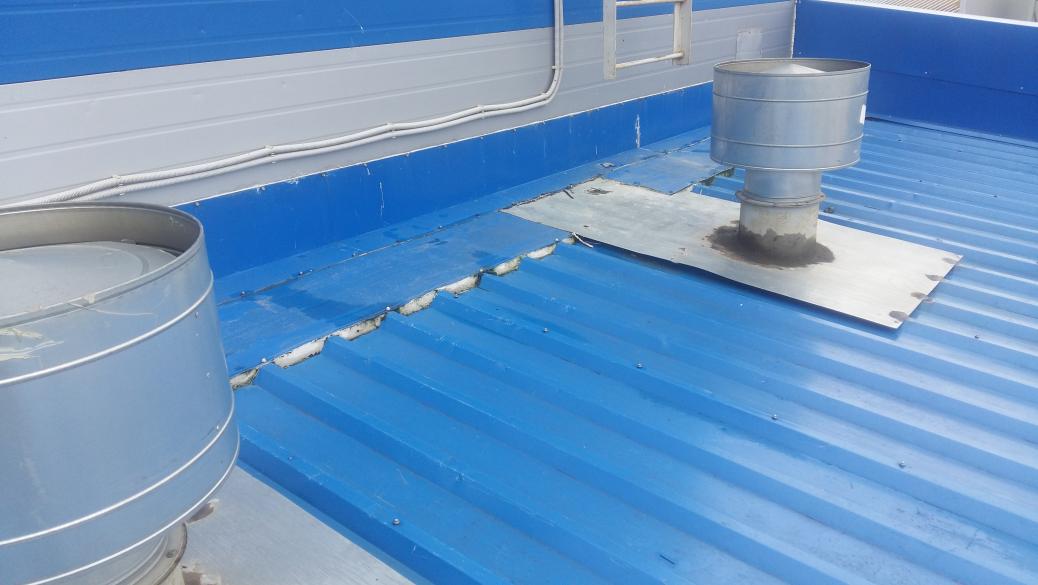 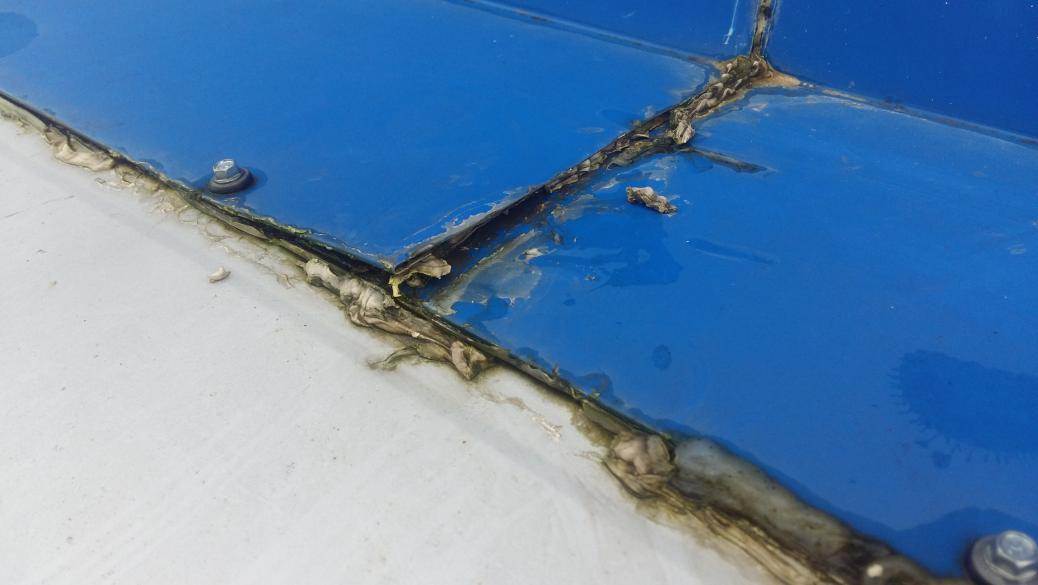 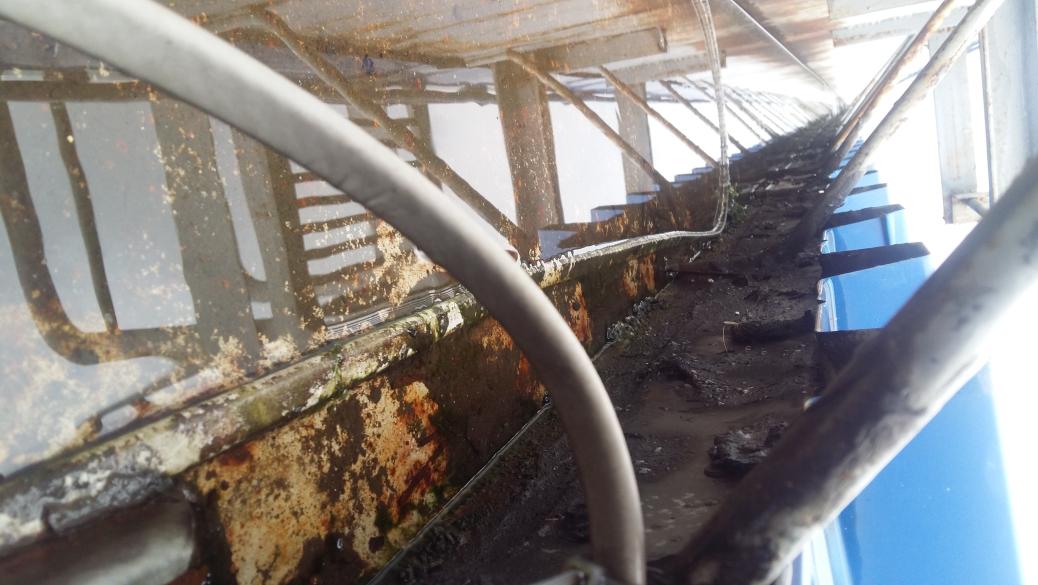 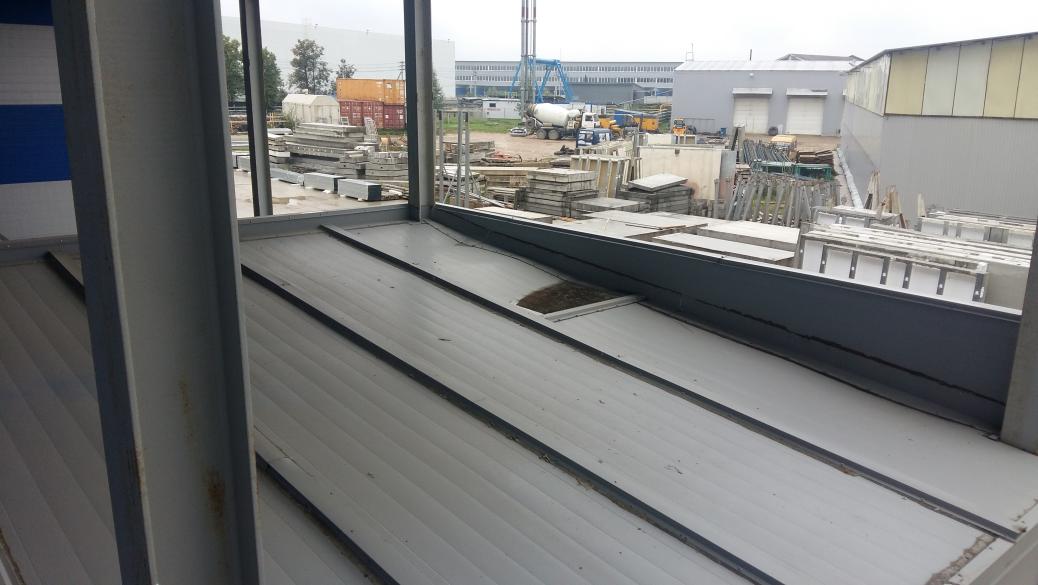 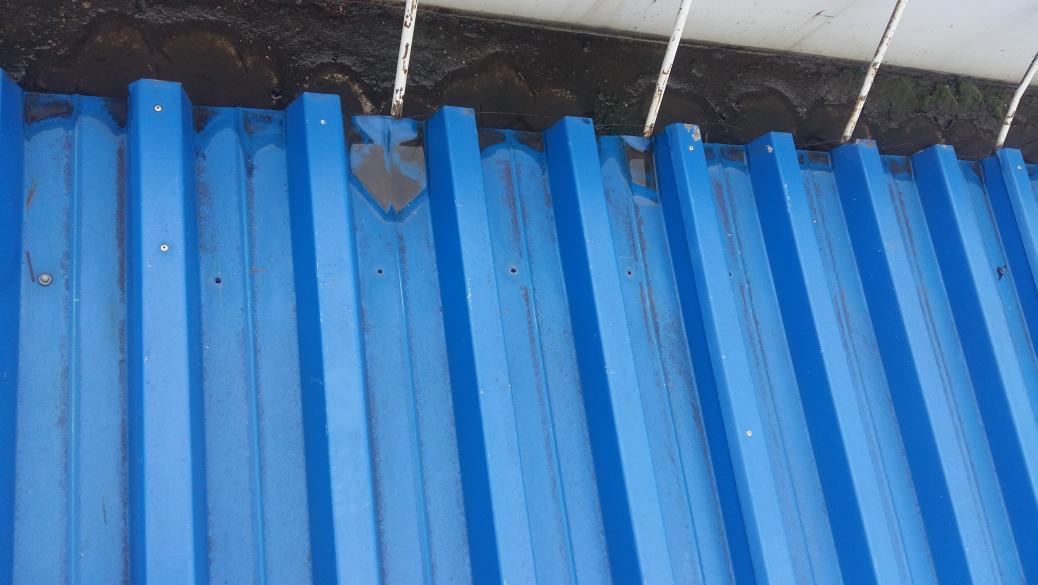 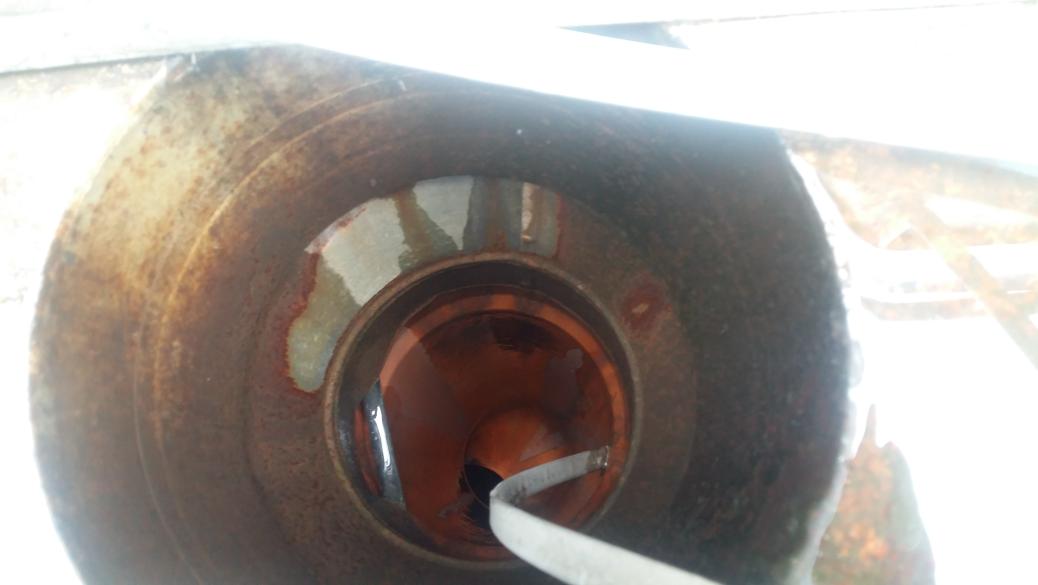 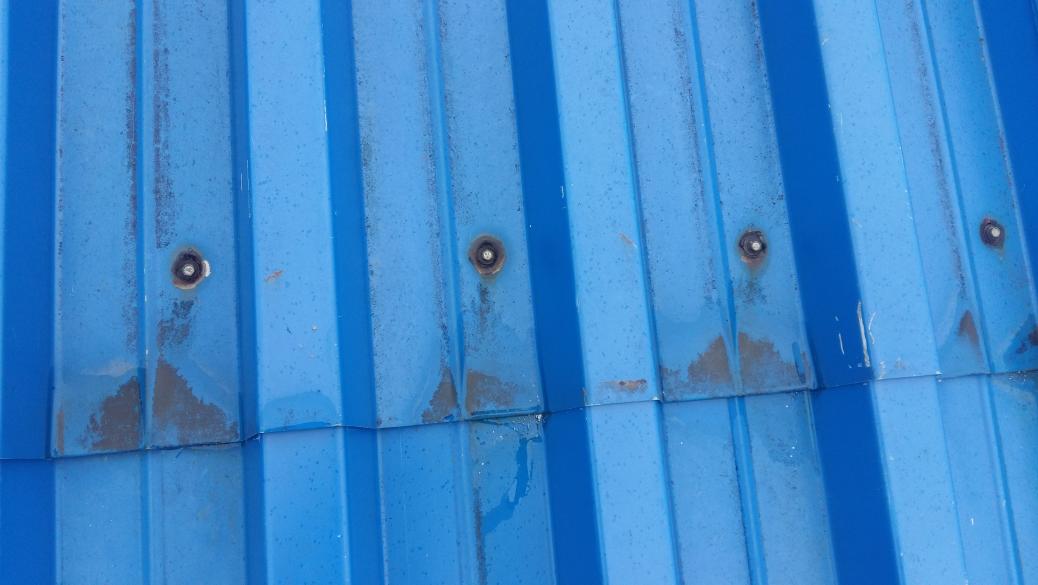 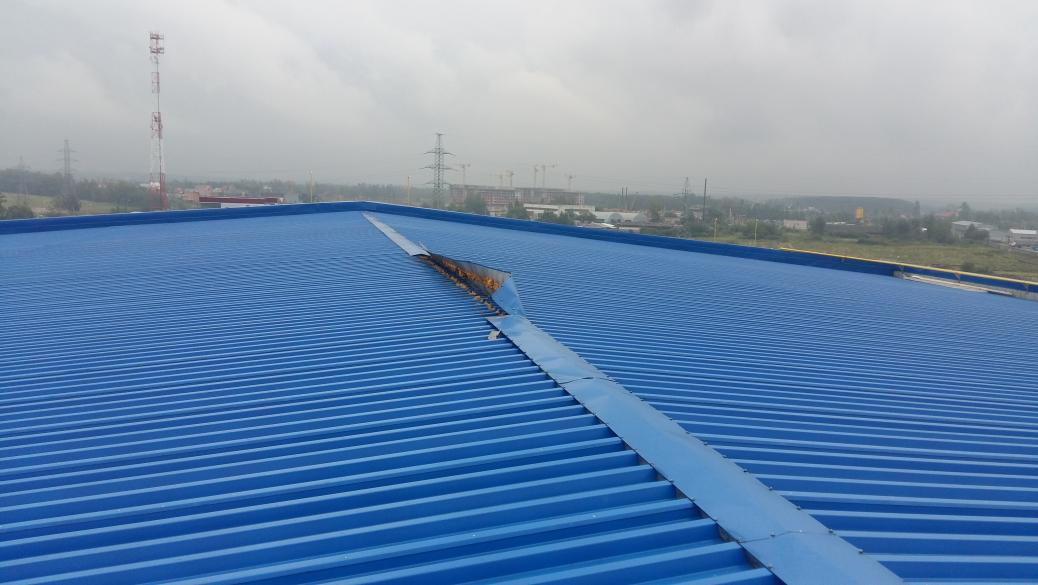 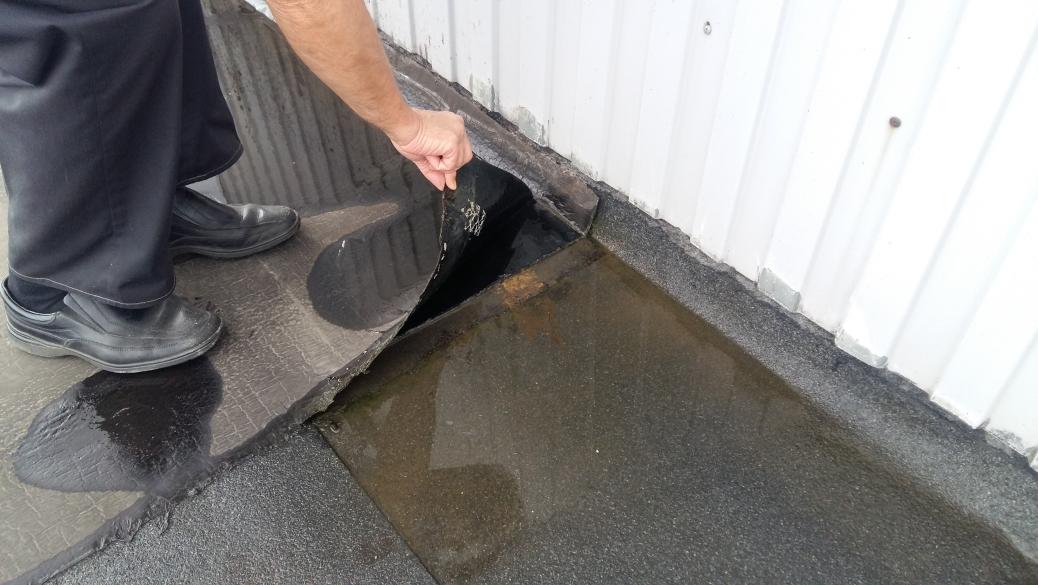 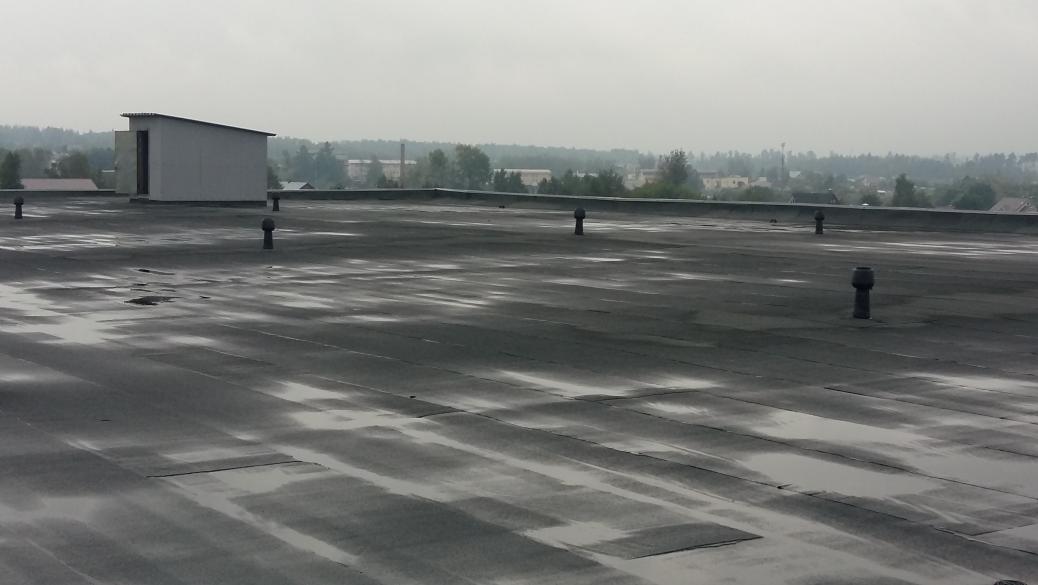 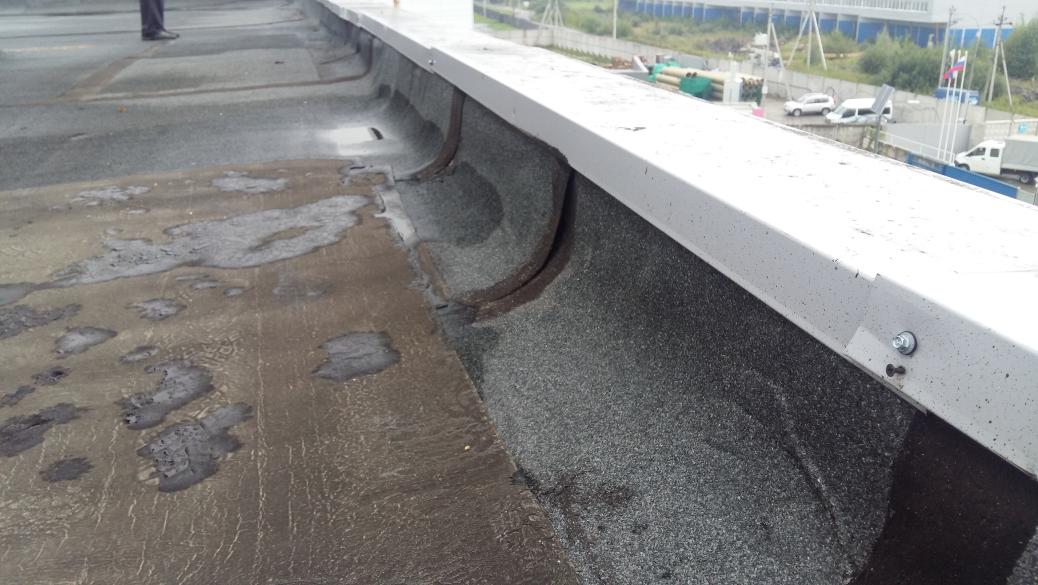 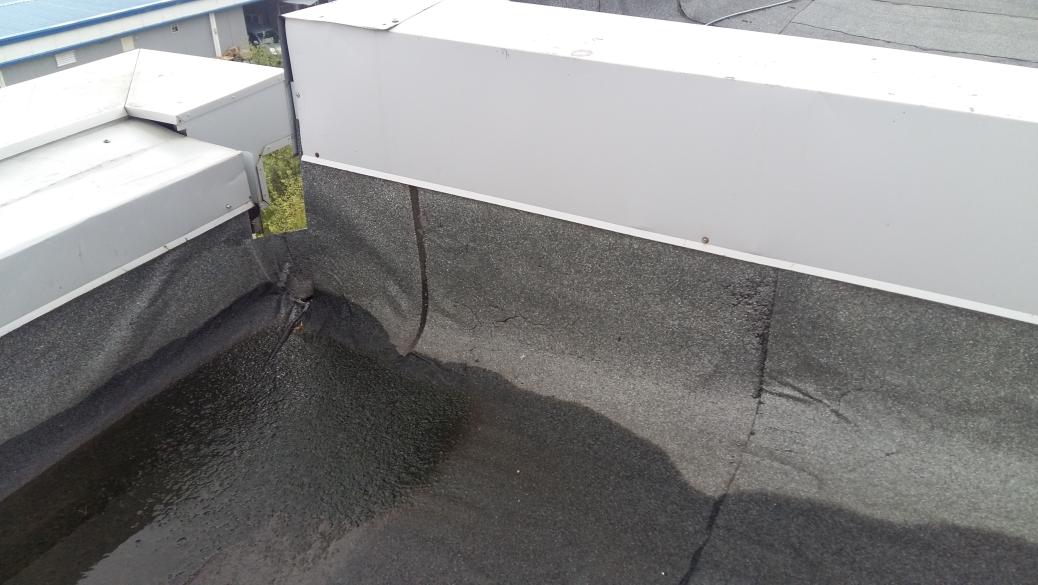 Разрешительная документация.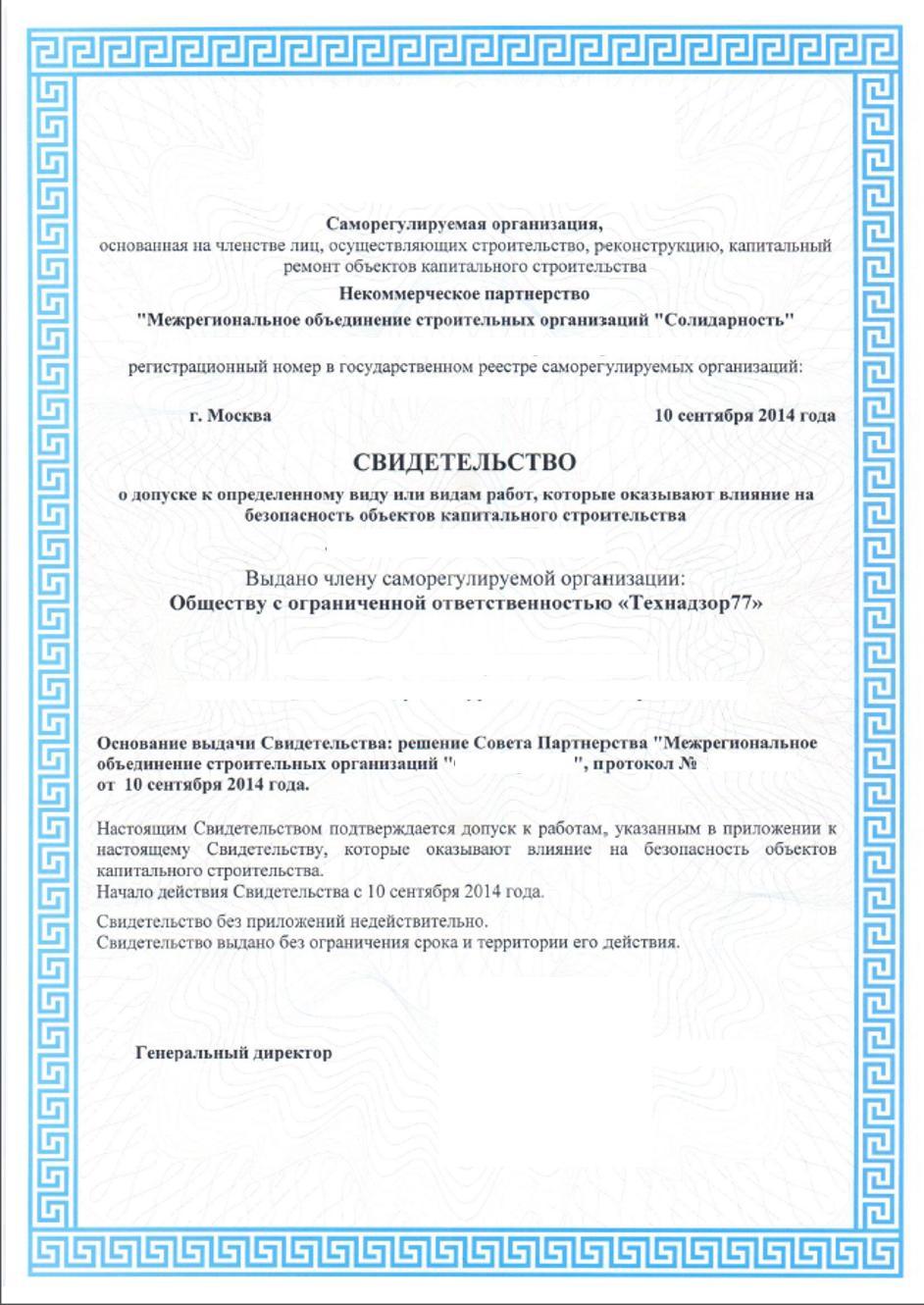 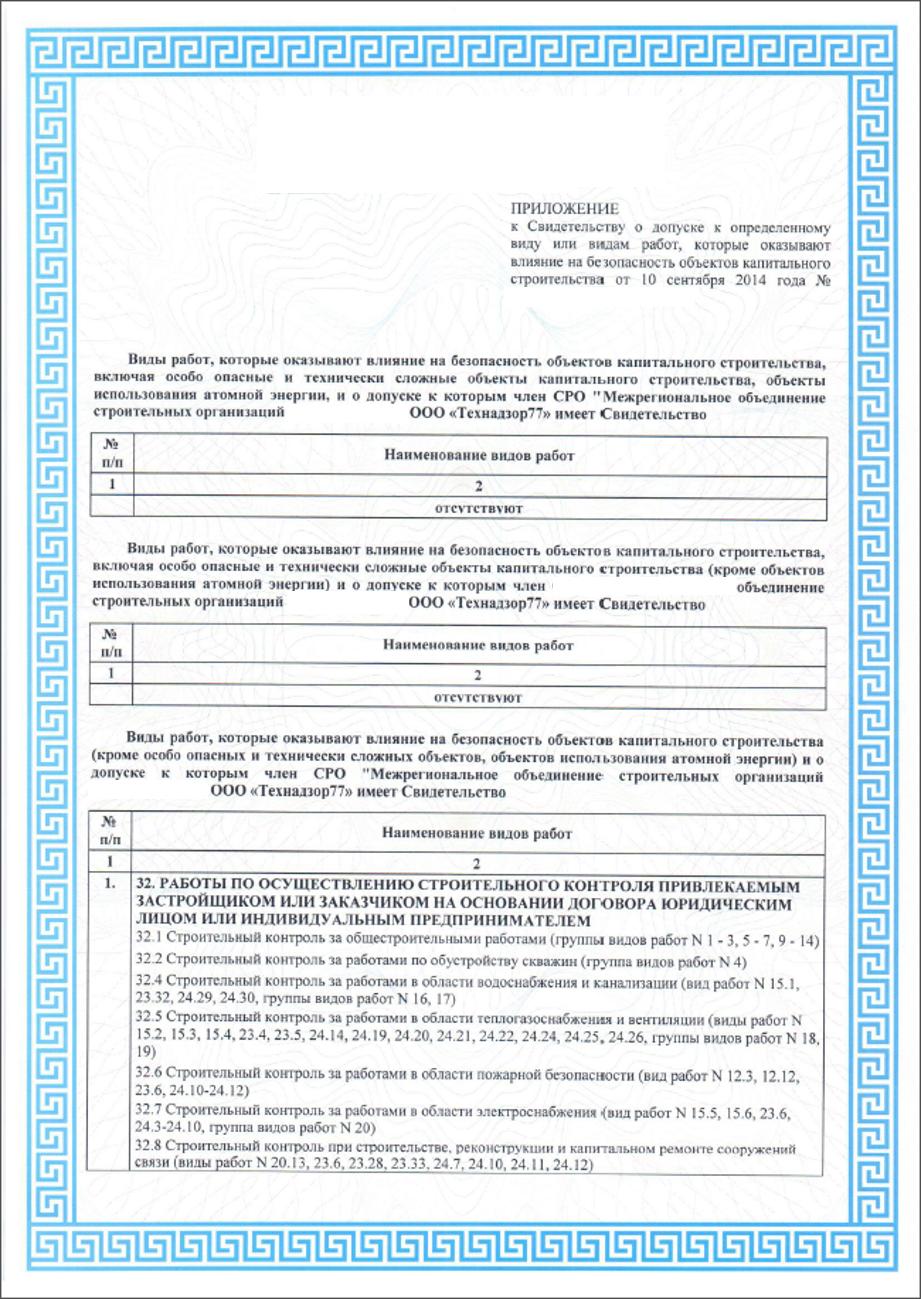 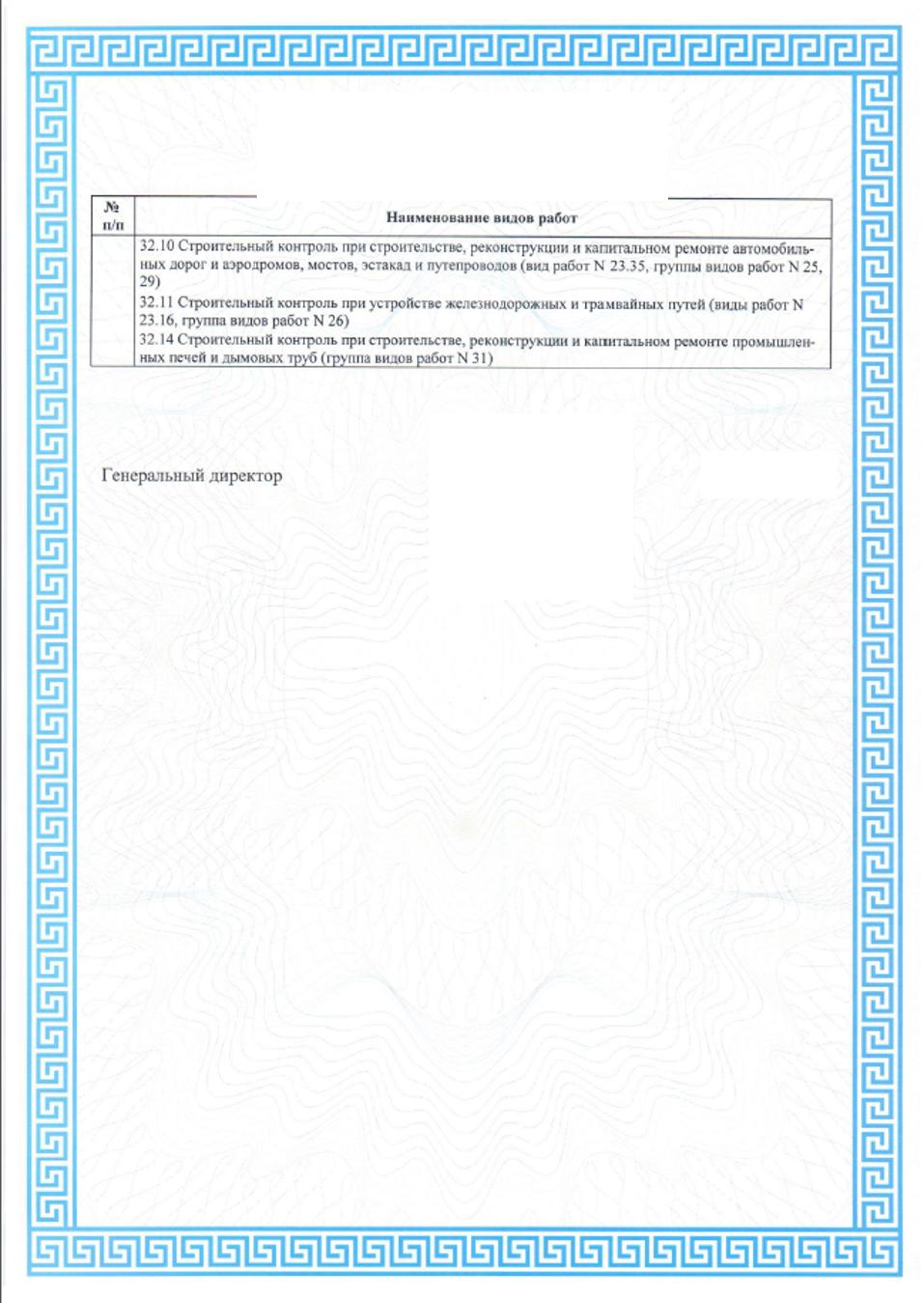 ООО «Технадзор77»Обследование кровель Результаты обследования кровель, выводы.ООО «Технадзор77»19.08.2016